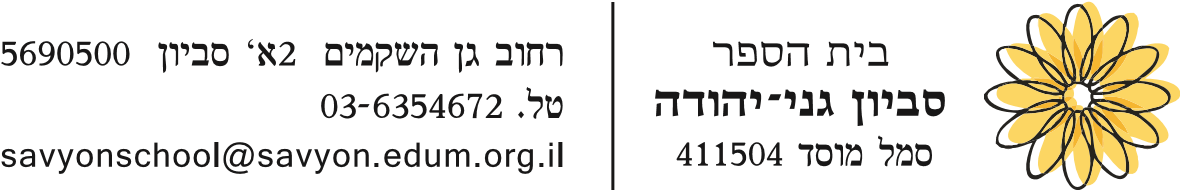 טופס הצהרת ההורים על מצב בריאותו של ילדם בבית הספרשם בית הספר: ___________________________ היישוב: _______________________אל: מחנך/ת הכיתה, מר/גב'  _______________________________________________מאת: הורי התלמיד/ה  _____________________   ________________    ___________                                     השם הפרטי ומשפחה                      מס' ת"ז                    הכיתהתאריך הלידה: _______________________       המין: ז/נהכתובת:____________________________________________________________כתובת הדוא"ל:  _______________________________________________________שם האם: _____________________   מס' הטלפון הנייד:  _______________________שם האב: _____________________   מס' הטלפון הנייד:  _______________________אני מצהיר/ה כי (סמן את האפשרות הנכונה):לא ידוע לי על מגבלות בריאותיות המונעות מבני/מבתי להשתתף בכל פעילות הנערכת בבית הספר ומטעמו.יש לבני/לבתי מגבלות בריאותיות המונעות השתתפות מלאה/חלקית בפעילות בבית הספר ומטעמו, כדלקמן:-פעילות גופנית-פעילות בחדר כושר-טיולים-תחרות ספורט של בתי הספר-פעילות אחרת: _______________________________________________תיאור המגבלה: _______________________________________________לפיכך מצורף אישור רפואי שניתן על-ידי:_______________________________לתקופה: ____________________________________________________יש לבני/לבתי בעיה בריאותית כרונית. לא/כן.                      פירוט מהות המחלה והמגבלות בפעילות:__________________________________________________________לפיכך מצורף אישור רפואי שניתן על-ידי:_______________________________לתקופה: ____________________________________________________בני/בתי נוטל/ת תרופה/ות באופן קבוע: לא/כן.     פירוט: _____________________________________________________בני/בתי סובל/ת מרגישות לתרופות או למזון: לא/כן.     פירוט: _____________________________________________________אם סומן "כן" באחד מהסעיפים 5-2 לפחות, יש לצרף את המסמכים האלה:- סיכום מידע רפואי עדכני המעיד על המצב הבריאותי או על הרגישות לתרופה       או למזון.- מצורף אישור רפואי הכולל התייחסות רופא למהות הבעיה הרפואית וכולל    את המגבלות הנגזרות ממנה.- מצורף אישור רפואי התקף לשנת הלימודים הנוכחית.האישור ניתן על ידי: _________________לתקופה: ______________________אני מתחייב/ת להודיע למחנך/ת הכיתה על כל שיוני או הגבלה זמניים או קבועים שיחולו במצב הבריאות של בני/בתי.אני מאשר/ת מתן מידע רלוונטי לצוות החינוכי ו/או לצוות הבריאות בכל הקשור למצב הבריאות של בני/בתי.להלן מידע נוסף לגבי בריאות ילדי שברצוני ליידע את בית הספר על אודותיו:______________________________________________________________________________________________________________________________________אני מאשר/ת כי ידוע לי שבמסגרת שירותי הבריאות, לתלמיד יקבל/תקבל בני/בתי חיסון לפי תוכנית החיסונים הנקבעת על ידי משרד הבריאות כמפורט להלן:-          בכיתה א': חיסון נגד חצבת - חזרת - אדמת - אבעבועות רוח-          בכיתה ב': חיסון נגד אסכרה (דיפתריה) - פלצת (טטנוס) - שעלת - שיתוק  ילדים          (פוליו) - חיסון נגד שפעת בכיתה ג': חיסון נגד שפעת-          בכיתה ח': חיסון נגד אסכרה (דיפתריה) - פלצת (טטנוס) – שעלת - חיסון נגד        נגיף הפפילומה (HPV).ו.  אני מאשר/ת מתן חיסונים לבני/לבתי לפי תוכנית זו, אלא אם אודיע בכתב על התנגדותי       לאחות בית הספר. אני מתחייב/ת להעביר את פנקס החיסונים כנדרש. ז.  לבני/לבתי הייתה תגובה חריגה למתן חיסון בעבר      לא/כןאם כן, פרט לאיזה חיסון:_______________________________________________תיאור התגובה: _____________________________________________________            _______________________________________________________________ח. אני מאשר/ת כי במסגרת שירותי הבריאות לתלמיד יעבור/תעבור בני/בתי בדיקות סקר על      ידי צוות הבריאות, אלא אם אודיע על התנגדותי בכתב לאחות בית הספר.ט. אני מאשר כי בני/בתי יעברו בדיקת בריאות הפה והשיניים על ידי רופא שיניים ויקבלו      הדרכה של שיננית לגבי האופן שבו יש לשמור על בריאות הפה והשיניים.י.  אני מאשר את הסכמתי לקבל מסרון/SMS אודות בדיקות וחיסונים שילדי אמור      לקבל במסגרת שירותי הבריאות לתלמיד. יא. לפנייה כאשר מתעוררת בעיה רפואית הקשורה במחלה הכרונית יש ליצור קשר עם:        __________________________________________________________________      מספר טלפון: ___________________________________________      _______________________        _________________          התאריך                            שמות ההורים                            חתימת ההורים